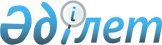 О внесении изменений в решение Шиелийского районного маслихата "О бюджете сельского округа Жиделиарык на 2021-2023 годы" от 29 декабря 2020 года № 65/24
					
			С истёкшим сроком
			
			
		
					Решение Шиелийского районного маслихата Кызылординской области от 15 декабря 2021 года № 16/14. Прекращено действие в связи с истечением срока
      Шиелийский районный маслихат РЕШИЛ:
      1. Внести в решение Шиелийского районного маслихата "О бюджете сельского округа Жиделиарык на 2021-2023 годы" от 29 декабря 2020 года № 65/24 (зарегистрировано в Реестре государственной регистрации нормативных правовых актов под №8041) следующие изменения:
      пункт 1 изложить в новой редакции:
      "1. Утвердить бюджет сельского округа Жиделиарык на 2021-2023 годы согласно приложениям 1, 2 и 3, в том числе на 2021 год в следующих объемах:
      1) доходы – 59 279 тысяч тенге, в том числе:
      налоговые поступления – 1 097 тысяч тенге;
      поступления трансфертов – 58 182 тысяч тенге;
      2) затраты – 59 902 тысяч тенге;
      3) чистое бюджетное кредитование - 0;
      бюджетные кредиты - 0;
      погашение бюджетных кредитов - 0;
      4) сальдо по операциям с финансовыми активами - 0;
      приобретение финансовых активов - 0;
      поступления от продажи финансовых активов государства - 0;
      5) дефицит (профицит) бюджета - -623 тысяч тенге;
      6) финансирование дефицита (использование профицита) бюджета - 623 тысяч тенге;
      поступление займов - 0;
      погашение займов - 0;
      используемые остатки бюджетных средств - 623 тысяч тенге.".
      Приложение 1 к указанному решению изложить в новой редакции согласно приложению к настоящему решению.
      2. Настоящее решение вводится в действие с 1 января 2021 года. Бюджет сельского округа Жиделиарык на 2021 год
					© 2012. РГП на ПХВ «Институт законодательства и правовой информации Республики Казахстан» Министерства юстиции Республики Казахстан
				
      Секретарь Шиелийкого районного маслихата 

Т. Жагыпбаров
Приложение к решению
Шиелийcкого районного маслихата
от "15" декабря 2021 года № 16/14Приложение 1 к решению
Шиелийского районного маслихата
от 29 декабря 2020 года № 65/24
Категория
Категория
Категория
Категория
Категория
Сумма, тысяч тенге
Класс 
Класс 
Класс 
Класс 
Сумма, тысяч тенге
Подкласс
Подкласс
Подкласс
Сумма, тысяч тенге
Наименование
Наименование
Сумма, тысяч тенге
1.Доходы
1.Доходы
59 279
1
Налоговые поступления
Налоговые поступления
1 097
04
Hалоги на собственность
Hалоги на собственность
1 097
1
Hалоги на имущество
Hалоги на имущество
22
3
Земельный налог
Земельный налог
55
4
Hалог на транспортные средства
Hалог на транспортные средства
1 020
4
Поступления трансфертов 
Поступления трансфертов 
58 182
02
Трансферты из вышестоящих органов государственного управления
Трансферты из вышестоящих органов государственного управления
58 182
3
Трансферты из районного (города областного значения) бюджета
Трансферты из районного (города областного значения) бюджета
58 182
Функциональные группы 
Функциональные группы 
Функциональные группы 
Функциональные группы 
Функциональные группы 
Функциональные подгруппы
Функциональные подгруппы
Функциональные подгруппы
Функциональные подгруппы
Сумма, тысяч тенге
Администраторы бюджетных программ
Администраторы бюджетных программ
Администраторы бюджетных программ
Бюджетные программы (подпрограммы)
Бюджетные программы (подпрограммы)
Наименование
2. Затраты
59 902
01
Государственные услуги общего характера
35 273
1
Представительные, исполнительные и другие органы, выполняющие общие функции государственного управления
35 273
124
Аппарат акима города районного значения, села, поселка, сельского округа
35 273
001
Услуги по обеспечению деятельности акима города районного значения, села, поселка, сельского округа
20 273
032
Капитальные расходы подведомственных государственных учреждений и организаций
15 000
06
Социальная помощь и социальное обеспечение
1 834
2
Социальная помощь
1 834
124
Аппарат акима города районного значения, села, поселка, сельского округа
1 834
003
Оказание социальной помощи нуждающимся гражданам на дому
1 834
07
Жилищно-коммунальное хозяйство
11 307
3
Благоустройство населенных пунктов
11 307
124
Аппарат акима города районного значения, села, поселка, сельского округа
11 307
008
Освещение улиц населенных пунктов
518
009
Обеспечение санитарии населенных пунктов
0
011
Благоустройство и озеленение населенных пунктов
10 789
08
Культура, спорт, туризм и информационное пространство
11 487
1
Деятельность в области культуры
11 487
124
Аппарат акима города районного значения, села, поселка, сельского округа
11 487
006
Поддержка культурно-досуговой работы на местном уровне
11 487
15
Трансферты
1
1
Трансферты
1
124
Аппарат акима города районного значения, села, поселка, сельского округа
1
048
Возврат неиспользованных (недоиспользованных) целевых трансфертов
1
3.Чистое бюджетное кредитование
0
4. Сальдо по операциям с финансовыми активами
0
5. Дефицит (профицит) бюджета
-623
6. Финансирование дефицита (использование профицита) бюджета
623
8
Используемые остатки бюджетных средств
623
01
Остатки бюджетных средств
623
1
Свободные остатки бюджетных средств
623
001
Свободные остатки бюджетных средств
623